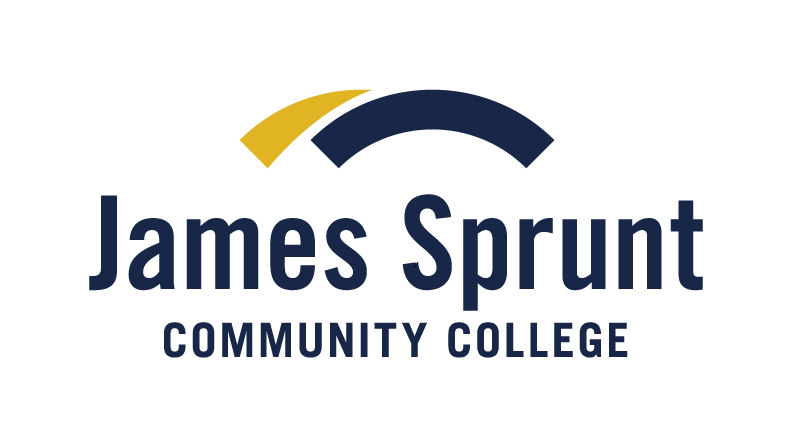 Advance Placement Option for Licensed Practical NursesTransition into Associate Degree Nursing (ADN) ProgramFall 2023 Application for Spring 2024Admission Requirementsand Nursing Program ApplicationP.O. Box 398∙Kenansville, NC 28349910-296-2400∙jamessprunt.eduPlease read the information in this packet carefully to understand the admission criteria and process.  There have been changes made to the admission criteria for Spring 2024 consideration.Enclosed in this packet are the admission requirements for the Nursing Transition Program and information regarding the technical standards and other information related to this program.  If you have any questions or need additional information, you are encouraged to contact us at 910- 275-6271 or email Mary Mical, Administrative Assistant for Health Education, at mmical@jamessprunt.edu.Application Period – September 15- October 31 of each year, with selections made by November 15th.  If space is available, we will consider late applications until December 1stThis information supersedes all previously published information.The Nursing Transition Program allows current Licensed Practical Nurses to continue to study to complete the ADN program by advanced placement into the program’s second semester if all admission criteria are met, and space is available.Graduates of this program are eligible to apply to take the National Council Licensure Examination (NCLEX-RN), which is required for practice as a Registered Nurse.  Employment opportunities include healthcare settings such as hospitals, long-term care facilities, clinics, physician’s offices, industry, and community health agencies.All applicants must follow the following steps to apply for advanced placement consideration.  Students must be in good academic standing and have a minimum GPA of 2.0 or higher for related post-secondary coursework completed at James Sprunt Community College.Students must have an unrestricted Practical Nursing License.  Students must print their license verification page from the North Carolina Board of Nursing website at www.ncbon.com or attach a copy of their current license from another state. This information must be enclosed with the ADN Transition Application.  Complete the JSCC general admission application.  Students can complete this online application at the JSCC website www.jamessprunt.edu and select the ADN program code A45110 with the Spring 2023 start date.  Request Official High School/High School Equivalency transcripts indicating graduation date. Official Transcripts must be received in the original sealed envelope from the awarding institution or agency if sent by mail or hand delivered to our Admissions Office—mailing address: PO Box 398, Kenansville, NC 28349. Students who graduated from a North Carolina public high school in or after 2003 may request that the official transcript be sent electronically to the Admissions Office at JSCC by the College Foundation of North Carolina (CFNC) website at www.cfnc.org.Request official transcripts from all colleges and /or universities attended for possible transfer credit to be awarded and to verify completion of the practical nursing program.  The LPN applicant must have at least one year of direct patient care experience within the last two years.  This requirement is waived for LPNs who have graduated from a practical nursing program within the previous twelve (12) months.  Documentation of this clinical experience must be included with the ADN Transition Application.Students must have completed a high school or college chemistry course with a “C” or higher grade.  This course must not be older than ten years from the program start date.Students must have completed ACA 122 (College Transfer Success), BIO 168 (Anatomy and Physiology I), and PSY 150 (General Psychology) with a grade of “C” or higher.  BIO 168 must not be older than 10 years from the program start date.Students not meeting all the requirements listed above or who do not desire advanced placement consideration should refer to the Admission Requirements for the ADN program on our website or contact the Health Education Department at (910) 275-6271 for additional information.ASSOCIATE DEGREE NURSING - TransitionA45110Selected applicants must complete the following by the specified date in the acceptance letter.Any fees associated with these requirements will be the responsibility of the student. Please complete all requirements to ensure the student can enter the program.Health/medical exam with required immunizations and lab testing.CPR – Must have current CPR certification in American Heart Association Basic Life Support (infant, child, and adult).  Criminal Background Check and nine (9) panel drug screen.  Information about this requirement will be provided in the acceptance letter.  Testing positive on the drug screening or evidence of tampering with a specimen will disqualify a student from participating in the clinical component of the course and will result in dismissal from the program.We do not use the Criminal Background Check for admission consideration.  However, the clinical sites require verification of completion before a student participates in the clinical experience at the facility.  If, upon review of the findings, the clinical agency denies student placement, the student will be unable to participate in the clinical portion of the course and will be dismissed from the program.Purchase student liability insurance upon admission in the spring semester and then again in the fall semester through the school.Purchase and participate in the Comprehensive Assessment and Review Program (CARP) every semester.Order and purchase school program uniforms, accessories, and medical supply kits for the program.Provide own transportation to the clinical sites.  Clinical times may be morning, afternoon, evening, or night (during preceptorship) hours.***Please contact our office at 910-275-6271 for more information or concerns. ******Please refer to the college catalog for additional information related to the ADN program. ***James Sprunt Community CollegeNursing Programs Technical StandardsNursing is a practice discipline requiring cognitive, sensory, affective, and psychomotor performance.  For nursing program compliance with the 1990 Americans with Disability Act, a qualified individual with a disability is one who, with or without reasonable accommodation or modification, meets the essential eligibility requirements for participation in the nursing programs. If a student believes that they can only meet nursing program requirements with accommodations or modifications, the nursing faculty will determine, individually, whether or not the necessary accommodations or modifications can be reasonably made.Admission to and progression in the nursing programs is not based on these standards. Instead, the standards should be used to assist each student in determining whether accommodations or modifications are necessary.  Standards provide an objective measure upon which a student and the advisor base informed decisions regarding whether a student is “qualified” to meet requirements.   It is the applicant’s responsibility to read the technical standards carefully and to ask for clarification of any standard that is not understood. NURSING PROGRAM TECHNICAL STANDARDSNursing students should possess and be able to demonstrate the following:Occupational exposure:  Nursing students must possess the ability to protect themselves and others by implementing appropriate precautions due to possible exposure to communicable diseases and/or body fluids and toxic substances such as antiseptics and medications.  Physical stamina: Students must be able to work for 8-12 hours performing physical tasks requiring sufficient strength and motor coordination without jeopardy to patient and student safety.EXAMPLES ARE NOT ALL-INCLUSIVEJSCC ADN – Transition Program Estimated Expenses 2024-2025* Tuition and Fees are subject to change    **Book prices may vary    ***Costs vary and may change annuallyEstimated Program Total for In-state: $6,300 - $6,500.  The cost will be reduced if only needing to take nursing courses.Estimated Program Total for Out of state - $13,000 – $15,000***Please Keep Pages 1-9 As Your Reference Guide***JAMES SPRUNT COMMUNITY COLLEGE ADN – Transition Program ApplicationSpring 2024 Entry Application Period – September 15 - October 31, 2023If space is available will consider late applications until December 1st.All requirements must be met, and appropriate documents either submitted to Admissions Office or attached to this application as specified.  Applicants will be disqualified for incomplete application and/or academic records.Please type or print clearly with a black pen.Personal InformationName ________________________________________________________________________	  Last					First				MiddleMailing address ___________________________________________________________________________(Street or PO Box #)				City                       State        Zip CodeHome telephone (_____) _____________________ Work/Cell (____) __________________JSCC ID # ___________________ James Sprunt Email _____________________________General Education InformationHave you completed the JSCC General Admission Application and selected ADN program code A45110 with Spring 2023 as the start date?[    ] Yes       [    ] NoDo you have your placement test scores and/or credit for the minimum cut-off scores for the ADN program? [    ] Yes       [    ] NoWhat is your academic standing at JSCC?  [    ] Good        [    ] Warning    [    ] Probation   [     ] N/A – have not attended JSCCPlease list all schools, colleges, and universities you have attended.  Official transcripts from each institution must be sent directly to the Admissions Office at JSCC.  School/college/university and location	            dates of attendance	          degree awarded	        major___________________________              ________________      __________        __________________________________              ________________      __________       ___________________________________              ________________      __________       ___________________________________              ________________      __________       ___________________________________             ________________       __________	_________Where and when did you graduate or obtain your High School Equivalency?  Official transcripts from any high school attended must be sent directly to the Admissions Office at JSCC.___________________________	______________________	______________             high school/ institution			        city, state		              yearHave your official transcripts from all schools been submitted to Admission Office?[    ] Yes       [    ] NoPractical Nursing EducationWhere and when did you complete your Practical Nursing Diploma?________________________          _______________________    _______________      College				City/State      	              Year completedWas the program a Concept-Based Curriculum?    [    ] Yes       [    ] NoIf yes, attach a copy of the program description if the school is not in North Carolina.  License/CertificationsDo you have an unrestricted LPN license?         [    ] Yes       [    ] No               License # _____________ Original Issue Date __________     Expiration Date ___________Attach a copy of license verification from the NCBON website or a copy of the current license.This must be attached to this application.List any other license or certification that you currently hold. __________________________________________________________________________________________Direct Patient Care ExperienceHave you provided at least one year of direct patient care within the last 2 years?[    ] Yes       [    ] No      If yes, you must provide documentation from the Health Care facility where you were employed verifying your position and length of employment.  Documentation must be attached to this application.This requirement is waived for LPNs who have graduated from a PN program within the last twelve (12) months.         General Education RequirementsPlease complete the following to verify that you have completed the AND program requirements and Advanced Placement Option for General Education Courses.List only the courses you are taking or will take before the end of Fall 2023.  If you are taking courses at other colleges, you must have official updated transcripts sent to the Admissions Office before December 1st. Course number/title	 Course Number    credit hours	completion date	      HS/college/universityComputer Applications       ___________    ___________    ____________        _______________________Chemistry                             ___________    ___________    ____________       _______________________Anatomy & Physiology I     ___________    __________     _____________        _______________________General Psychology              ___________   ___________   _____________       _______________________College Transfer Success     ___________   ___________    _____________       _______________________SignatureTo the best of my knowledge, all of the requirements for program consideration have been met.  Signature __________________________________ Date _______________________Return the completed Application and Required Documents to: JSCC, Health Education DepartmentP.O. Box 398Kenansville, NC  28349SignatureTo the best of my knowledge, all the information provided on this application is accurate.Signature ________________________________ Date _____________________Date received in Health Education Office    _____________________________***Please Return Pages 10 – 13 to the Health Education Department***Course #Course TitleHoursHoursHoursHoursHoursHoursHoursCourse #Course TitleClassClassLabLabClinicalSemesterSemesterPre-Requisite CoursesPre-Requisite CoursesPre-Requisite CoursesPre-Requisite CoursesPre-Requisite CoursesPre-Requisite CoursesPre-Requisite CoursesPre-Requisite CoursesPre-Requisite CoursesACA 122College Transfer Success0220001BIO 168Anatomy & Physiology I3330004PSY 150General Psychology3000003Advanced Placement CreditAdvanced Placement CreditAdvanced Placement CreditAdvanced Placement CreditAdvanced Placement CreditAdvanced Placement CreditAdvanced Placement CreditAdvanced Placement CreditAdvanced Placement CreditNUR 111Intro to Health Concepts4666668NUR 117Pharmacology1330002First Semester (Spring)First Semester (Spring)First Semester (Spring)First Semester (Spring)First Semester (Spring)First Semester (Spring)First Semester (Spring)First Semester (Spring)First Semester (Spring)BIO 169Anatomy & Physiology II3330004NUR 112Health-Illness Concepts3006665NUR 211Health Care Concepts3006665PSY 241Developmental Psychology3000003Semester TotalSemester TotalSemester TotalSemester TotalSemester TotalSemester TotalSemester TotalSemester Total17Second Semester (Summer)Second Semester (Summer)Second Semester (Summer)Second Semester (Summer)Second Semester (Summer)Second Semester (Summer)Second Semester (Summer)Second Semester (Summer)Second Semester (Summer)CIS 110Introduction to Computers2220003NUR 113Family Health Concepts 3006665Semester TotalSemester TotalSemester TotalSemester TotalSemester TotalSemester TotalSemester TotalSemester Total8Third Semester (Fall)Third Semester (Fall)Third Semester (Fall)Third Semester (Fall)Third Semester (Fall)Third Semester (Fall)Third Semester (Fall)Third Semester (Fall)Third Semester (Fall)ENG 111Writing and Inquiry  3000003NUR 114Holistic Health Concepts3006665NUR 212Health System Concepts3006665Semester TotalSemester TotalSemester TotalSemester TotalSemester TotalSemester TotalSemester TotalSemester Total13Fourth Semester (Spring)Fourth Semester (Spring)Fourth Semester (Spring)Fourth Semester (Spring)Fourth Semester (Spring)Fourth Semester (Spring)Fourth Semester (Spring)Fourth Semester (Spring)Fourth Semester (Spring)ENG 112Writing/Research in the Disciplines or   ENG-1143000003NUR 213Complex Health Concepts43315151510Hum/Fine Arts Elect – Must select from this group ART-111, -114; HUM-115; MUS-110, -1123000003Semester TotalSemester TotalSemester TotalSemester TotalSemester TotalSemester TotalSemester TotalSemester Total16Total Curriculum Credit HoursTotal Curriculum Credit HoursTotal Curriculum Credit HoursTotal Curriculum Credit HoursTotal Curriculum Credit HoursTotal Curriculum Credit HoursTotal Curriculum Credit HoursTotal Curriculum Credit Hours72CriterionStandardExamples of Necessary Behaviors (not all-inclusive)Critical Thinking  Critical thinking skills sufficient for clinical judgment.  Nursing students must be able to identify cause-effect relationships in actual or simulated clinical situations, analyze data, and develop or participate in the development of nursing care plans.CommunicationCommunication abilities sufficient for interaction with others in both verbal and written form.Nursing students must be able to explain treatment procedures, initiate health teaching, and document and interpret nursing actions and patient/client responses.Interpersonal skillsInterpersonal abilities are sufficient to interact with individuals, families, and groups from various social, emotional, cultural, and intellectual backgrounds.Nursing students must be able to establish rapport with patients/clients, families, and colleagues.  MobilityPhysical abilities are sufficient to move from room to room and maneuver in small spaces.  Nursing students must move around patient/client rooms, workspaces, and treatment areas; administer cardiopulmonary procedures.Motor skillsGross and fine motor abilities are sufficient to provide safe and effective nursing care.  Move, calibrate, and use equipment and supplies; lift, transfer, and position mobile and immobile patients/clients.Auditory ability  Auditory ability is sufficient to assess and monitor health needs for the assessment and observation of patients.Nursing students must be able to hear monitor alarms, emergency signals, auscultatory sounds, and cries for help.Visual abilityVisual ability is sufficient for physical assessment, performance of nursing procedures, and maintenance of environmental safety.  Nursing students must be able to observe patient/client responses such as skin color, facial expression, and specimen color.Tactile abilityTactile ability is sufficient for physical assessment and performance of nursing procedures.Nursing students must be able to perform palpation, functions of physical examination, and/or those related to therapeutic intervention, e.g., insertion of catheters.Emotional stability and mental alertnessEmotion stability and mental alertness are sufficient in performing nursing care.  Maintain calm and efficiency in high-stress situations with patients/clients, families, and colleagues.Spring SemesterSummer SemesterFall SemesterSpring SemesterIn-State Tuition/Fees* $827.00 – 10 hrs(includes nursing courses)Out-of-state tuition/fees*$2,747.00 – 10 hoursBooks**$ 1,000 – 1,200.00 (Just nursing courses)Other costs ***-Physical exam, immunizations/CPR varies from $150-$300-Liability Insurance $15 -CARP fees -$265 (may vary)-Compliance Tracker and Criminal Background Check/Drug Screening/ Rotation Manager$180-Uniforms/Medical equipment and supplies - $350In-State Tuition/Fees* $445.00 – 5 hrs(includes nursing courses)Out-of-state tuition/fees*$1,405.00 – 5 hoursBooks**$ 0 (Just nursing courses) Other costs *** -CARP fees $235.00 (may vary)In-State Tuition/Fees* $1,057.00 – 10 hrs(includes general ed and nursing courses)Out-of-state tuition/fees*$2,747.00 – 10 hoursBooks**$ 0(Just nursing or all courses) Other costs ***-Liability Insurance$15.00 -CARP fees $235.00 (may vary)In-State Tuition/Fees* $827.00 – 10 hrs(includes nursing courses)Out-of-state tuition/fees*$2,747.00 – 10 hoursBooks**$100.00 (Just nursing or all courses) Other costs ***-CARP fees $235.00 (may vary)HURST Reviewapproximately $369.00 Graduation Expenses$50-$100Application for NCLEX-RN$330.00Estimated Total In-state for the semester $ 2,937.00Estimated Total In-state for the semester $ 685.00Estimated Total In-state for the semester $ 1,082.00Estimated Total In-state for the semester $ 1,947.00Estimated Total Out of State $4857.00Estimated Total Out of State $1,645.00Estimated Total Out of State $3,002.00Estimated Total Out of State $3,861.00